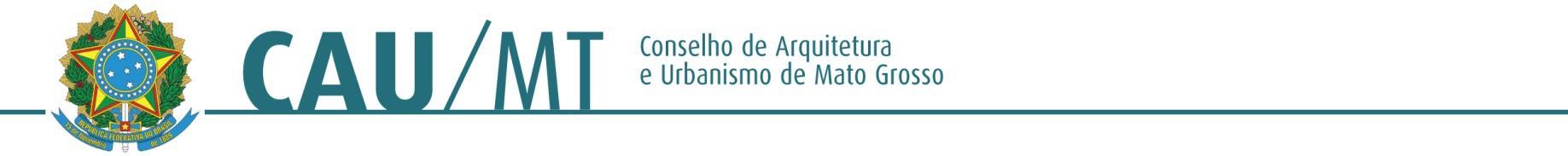 Comissão de Ensino e Formação Profissional do CAU/MTPROTOCOLO: Sem ProcessoINTERESSADO: Gerência Geral do CAU/MTASSUNTO: Palestra do CAU Universidades em Primavera do Leste/MTDELIBERAÇÃO Nº 30/2017 – CEF-CAU/MTA Comissão de Ensino e Formação do CAU/MT (CEF-CAU/MT), reunida ordinariamente em Cuiabá-MT na sede do CAU/MT, no uso das competências que lhe conferem o Art. 44 do Regimento Interno do CAU/MT, manifesta-se sobre assuntos de sua competência, mediante ato administrativo da espécie deliberação da Comissão de Ensino e Formação.DELIBEROU: A Comissão solicita para o mês de Maio, na Semana Acadêmica de Arquitetura de Primavera do Leste, palestra do CAU Universidades e encontro com a Coordenadora da Faculdade, Biometria e ação da Fiscalização junto, com material de apoio.A Comissão delibera diária e deslocamento para 2 (duas) Conselheiras).Cuiabá - MT, 10 de fevereiro de 2017.WALESKA SILVA REIS   ______________________________________________Coordenadora da CEF–CAU/MTANA PAULA BONADIO LOPES_________________________________________Conselheira Suplente CEF CAU/MTLOURDES REGINA REAMI ____________________________________________Conselheira Suplente CEF CAU/MT